Утвержденапостановлением Администрациигородского округа Эгвекинотот    декабря 2020 г. № -па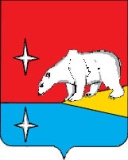 АДМИНИСТРАЦИЯГОРОДСКОГО ОКРУГА ЭГВЕКИНОТПОСТАНОВЛЕНИЕОб образовании земельного участка путём раздела земельного участкас кадастровым номером 87:06:050001:51 В соответствии со статьями 11.2, 11.4, 11.10 Земельного кодекса Российской Федерации, статьей 3.3 Федерального закона от 25 октября 2001 г. № 137-ФЗ «О введении в действие Земельного кодекса Российской Федерации», Администрация городского округа ЭгвекинотП О С Т А Н О В Л Я Е Т:	1. Образовать земельный участок с кадастровым номером 87:06:050001:51:ЗУ1, путем раздела земельного участка с кадастровым номером 87:06:050001:51 с сохранением его в измененных границах.2. Утвердить схему расположения земельного участка на кадастровом плане территории:обозначение на схеме: ":ЗУ1", площадь 377 кв.м., категория - земли населенных пунктов, разрешенное использование: хранение автотранспорта.Местоположение: Чукотский автономный округ, Иультинский район, п. Эгвекинот, 5 км.3. Земельный участок с кадастровым номером 87:06:050001:51, раздел которого осуществляется, сохраняется в измененных границах.4. Настоящее постановление разместить на официальном сайте Администрации городского округа Эгвекинот в информационно-телекоммуникационной сети «Интернет».5. Настоящее постановление вступает в силу с момента его подписания.6. Контроль за исполнением настоящего постановления возложить на Управление финансов, экономики и имущественных отношений городского округа Эгвекинот                        (Шпак А.В.).Глава Администрации                                                                                      Р.В. Коркишко	Утвержденапостановлением Администрации	                       городского округа Эгвекинот                   от 31 марта 2021 г. № 129-паСхема                                                          расположения земельного участка                                                        на кадастровом плане территорииМ 1:500Условные обозначенияУсловный номер земельного участка ‐ 87:06:050001:51:ЗУ1 Площадь образуемого земельного участка  377 кв.м.от 31 марта 2021 г.                                   № 129 - пап. Эгвекинотграница кадастрового кварталаграница образуемого земельного участкаграница земельного участка, сведения о котором содержатся в ГКН●характерная точка границы земельного участка